ALLEGATO  1                                                                                            Al Dirigente Scolastico                                                                                                      dell’I.C. “S. PERTINI”  Via A. Grandi, n.35	                                                             53041 Asciano (SI)DOMANDA DI PARTECIPAZIONE ALLA SELEZIONE PUBBLICA PER L’INDIVIDUAZIONE E LA NOMINA DI EDUCATORE ASSISTENTE PER L’ASSISTENZA EDUCATIVA SCOLASTICA DEGLI ALUNNI DIVERSAMENTE ABILI - A.S. 2022-23.Il/La sottoscritto/a _________________________________   nato/a _____________________il 	  residente  in  			 via/piazza ___________________________   Codice fiscale   		 cellulare	 indirizzo e-mail    		CHIEDEdi partecipare alla selezione di educatore assistente, in quanto in possesso dei requisiti richiesti dal bando. Sotto la sua personale responsabilitàDICHIARAdi aver preso visione del bando;di godere dei diritti  civili e politici;di non aver riportato condanne penali né avere procedimenti penali in corso;di non essere stato destituito o dispensato dall’impiego presso una Pubblica Amministrazione, né di trovarsi in alcuna condizione di incompatibilità;di essere in possesso di idoneità fisica, psichica e attitudinale all’impiego richiesto;di assumere l’impegno ad eseguire tutte le attività di competenza dell’Educatore Assistente;di garantire la propria disponibilità a prestare servizio attenendosi in modo rigoroso ed insindacabile all’orario di servizio predisposto dall’Istituto;che i dati riportati nel presente modulo di domanda sono resi ai sensi degli artt. 46 e 76 del DPR 28/12/2000, n. 445 “Testo Unico delle disposizioni legislative regolamentari di documentazione amministrativa”.Allega alla presente:dettagliato curriculum vitae in formato europeo;All. 2 debitamente compilato;fotocopia di un valido documento di identità;fotocopia dei titoli posseduti ovvero autocertificazione ovvero dichiarazione sostitutiva.Siena, ________________________In fede,Il/la sottoscritto/a	 autorizza l’Istituto al trattamento dei dati personali ai sensi della legge 675/96, e successive modifiche, solo per i fini istituzionali e necessari per l’espletamento della procedura di cui alla presente domanda.Firma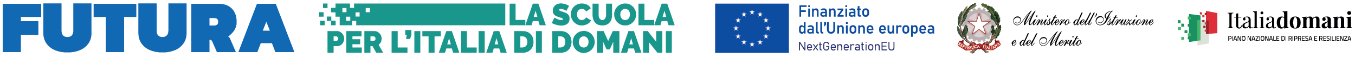 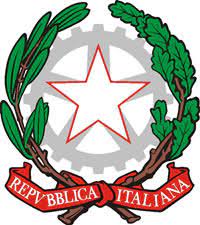 ISTITUTO COMPRENSIVO “SANDRO PERTINI” ASCIANOVia Achille Grandi, 35 – 53041 Asciano (SI)     C.M. SIIC814003 – C.F. 92031340521Tel.: 0577/718357 – Fax: 0577/719074www.icpertini.edu.it  -  e-mail: siic814003@istruzione.it - siic814003@pec.istruzione.it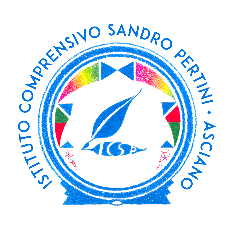 